№ 1                                                                                          от  30  сентября 2019г.Третий  созывРЕШЕНИЕОб информации Моркинской районной территориальной избирательной комиссии.Собрание депутатов Семисолинского сельского поселения  РЕШАЕТ:1. Информацию  Моркинской районной территориальной избирательной комиссии  об установлении общих итогов выборов депутатов Собрания депутатов муниципального образования «Семисолинское сельское  поселение» третьего созыва принять к сведению.Председательствующий на первом заседании Собрания депутатовСемисолинского сельского  поселения:                           М.Валиев           «Семисола ял шотан илемын» депутатше-влакын   Погынжо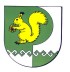 Собрание депутатовСемисолинского сельского поселения425 140  Морко район, Семисола ял, Советский урем, 14Телефон: 9-56-41425 140, РМЭ, Моркинский район, д. Семисола, ул.Советская, 14Телефон: 9-56-41